KLASA: 024-01/22-01/1URBROJ: 2170-30-22-01-1Omišalj, 5. siječnja 2022.Na temelju članka 11. stavka 5. Zakona o pravu na pristup informacijama („Narodne novine“ broj 25/13 i 85/15) i članka 44. Statuta Općine Omišalj („Službene novine Primorsko-goranske županije“ broj 5/21), načelnica Općine Omišalj, donijela jePLAN
savjetovanja Općine Omišalj sa zainteresiranom javnošću u 2022. godiniI.Plan savjetovanja Općine Omišalj sa zainteresiranom javnošću u 2022. godini sadrži opće akte odnosno druge strateške ili planske dokumente kojima se utječe na interese građana i pravnih osoba na području općine Omišalj.II.U 2022. godini savjetovanje sa zainteresiranom javnošću provest će se u postupku donošenja akata odnosno strateških ili planskih dokumenata navedenih u tablici koja je sastavni dio ovog Plana.Općina Omišalj savjetovanje sa zainteresiranom javnošću provodi putem službene web stranice na adresi www.omisalj.hr objavom nacrta akata odnosno drugih dokumenata o kojima se savjetovanje provodi, u pravilu u trajanju od 30 dana.III.Ovaj Plan savjetovanja stupa na snagu danom donošenja, a objavit će se u „Službenim novinama Primorsko-goranske županije“.                                                                                                       Načelnica                                                                                                         mr.sc. Mirela Ahmetović, v.r.OPĆINA OMIŠALJ – PLAN SAVJETOVANJA SA ZAINTERESIRANOM JAVNOŠĆU U 2022. GODINI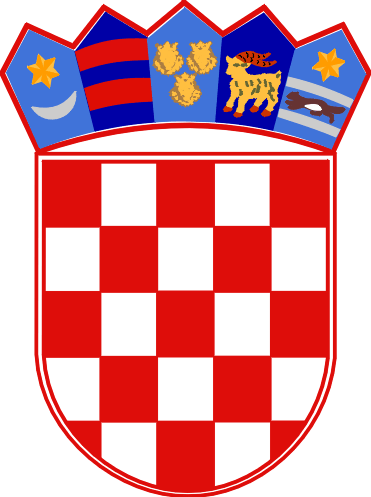 REPUBLIKA HRVATSKAPRIMORSKO-GORANSKA ŽUPANIJAOPĆINA OMIŠALJOPĆINSKA NAČELNICAREDNI BROJNAZIV OPĆEG AKTA/DOKUMENTANOSITELJ IZRADE OPĆEG AKTA/DOKUMENTANAČIN PROVEDBE SAVJETOVANJAOKVIRNO VRIJEME PROVEDBE SAVJETOVANJAOČEKIVANO VRIJEME DONOŠENJA AKTADONOSITELJ AKTA1.Odluka o izmjenama odluke o komunalnim djelatnostimaUpravni odjel Općine OmišaljInternetsko savjetovanje nawww.omisalj.hr/Dokumenti/Savjetovanja sa zainteresiranom javnošćuSiječanj 2022.Veljača 2022.Općinsko vijeće Općine Omišalj2.Odluka o dopuni odluke o komunalnom reduUpravni odjel Općine OmišaljInternetsko savjetovanje nawww.omisalj.hr/Dokumenti/Savjetovanja sa zainteresiranom javnošćuVeljača 2022.Ožujak - Travanj 2022.Općinsko vijeće Općine Omišalj3.Prve izmjene i dopune Proračuna Općine Omišalj za 2022. godinu i projekcija za 2023. i 2024. godinuUpravni odjel Općine Omišalj,Odsjek za proračun i financijeInternetsko savjetovanje nawww.omisalj.hr/Dokumenti/Savjetovanja sa zainteresiranom javnošćuVeljača - Ožujak 2022. Ožujak - Travanj 2022.Općinsko vijeće Općine Omišalj4. Odluka o davanju u zakup javnih površinai drugih nekretnina u vlasništvu Općine Omišalj zapostavljanje privremenih objekata, reklamnihi oglasnih predmetaUpravni odjel Općine OmišaljInternetsko savjetovanje nawww.omisalj.hr/Dokumenti/Savjetovanja sa zainteresiranom javnošćuVeljača - Ožujak 2022.Ožujak - Travanj 2022.Općinsko vijeće Općine Omišalj5.Odluka o izmjeni Odluke o javnim parkiralištima na području Općine Omišalji visini naknade za parkiranje vozilaUpravni odjel Općine OmišaljInternetsko savjetovanje nawww.omisalj.hr/Dokumenti/Savjetovanja sa zainteresiranom javnošćuOžujak 2022.Travanj 2022.Općinsko vijeće Općine Omišalj6.Odluka o izmjenama Odluke o uređenju prometa na području općine OmišaljUpravni odjel Općine OmišaljInternetsko savjetovanje nawww.omisalj.hr/Dokumenti/Savjetovanja sa zainteresiranom javnošćuOžujak 2022.Travanj 2022.Općinsko vijeće Općine Omišalj7.Odluka o izmjenama Odluke o nerazvrstanim cestamaUpravni odjel Općine OmišaljInternetsko savjetovanje nawww.omisalj.hr/Dokumenti/Savjetovanja sa zainteresiranom javnošćuSvibanj 2022.Lipanj 2022.Općinsko vijeće Općine Omišalj8.Odluka o izmjeni Odluke o zakupu poslovnog prostoraUpravni odjel Općine OmišaljInternetsko savjetovanje nawww.omisalj.hr/Dokumenti/Savjetovanja sa zainteresiranom javnošćuSrpanj 2022.Kolovoz - Rujan 2022.Općinsko vijeće Općine Omišalj9.Pravilnik o izmjeni Pravilnika o provedbi postupaka jednostavne nabaveUpravni odjel Općine OmišaljInternetsko savjetovanje nawww.omisalj.hr/Dokumenti/Savjetovanja sa zainteresiranom javnošćuSrpanj 2022.Kolovoz - Rujan 2022.Općinsko vijeće Općine Omišalj10. Odluka o izmjeni Odluke o o povremenom i privremenom korištenju prostorau vlasništvu Općine OmišaljUpravni odjel Općine OmišaljInternetsko savjetovanje nawww.omisalj.hr/Dokumenti/Savjetovanja sa zainteresiranom javnošćuKolovoz - Rujan 2022.Rujan - Listopad 2022.Općinsko vijeće Općine Omišalj11.Odluka o socijalnoj skrbiUpravni odjel Općine OmišaljInternetsko savjetovanje nawww.omisalj.hr/Dokumenti/Savjetovanja sa zainteresiranom javnošćuKolovoz - Rujan 2022.Rujan - Listopad 2022.Općinsko vijeće Općine Omišalj12.Druge izmjene i dopune Proračuna Općine Omišalj za 2022. godinu i projekcija za 2023. i 2024. godinuUpravni odjel Općine Omišalj,Odsjek za proračun i financijeInternetsko savjetovanje nawww.omisalj.hr/Dokumenti/Savjetovanja sa zainteresiranom javnošćuKolovoz - Rujan 2022.Rujan - Listopad 2022.Općinsko vijeće Općine Omišalj13.Polugodišnji izvještaj o izvršenju Proračuna Općine Omišalj za 2022. godinuUpravni odjel Općine Omišalj,Odsjek za proračun i financijeInternetsko savjetovanje nawww.omisalj.hr/Dokumenti/Savjetovanja sa zainteresiranom javnošćuKolovoz - Rujan 2022.Rujan - Listopad 2022.Općinsko vijeće Općine Omišalj14.Proračun Općine Omišalj za 2023. godinu i projekcije za 2024. i 2025. godinuUpravni odjel Općine Omišalj,Odsjek za proračun i financijeInternetsko savjetovanje nawww.omisalj.hr/Dokumenti/Savjetovanja sa zainteresiranom javnošćuListopad - Studeni 2022.Studeni - Prosinac 2022.Općinsko vijeće Općine Omišalj15.Odluka o izvršavanju Proračuna za 2023. godinuUpravni odjel Općine Omišalj,Odsjek za proračun i financijeInternetsko savjetovanje nawww.omisalj.hr/Dokumenti/Savjetovanja sa zainteresiranom javnošćuListopad - Studeni 2022.Studeni - Prosinac 2022.Općinsko vijeće Općine Omišalj16.Treće izmjene i dopune Proračuna Općine Omišalj za 2022. godinu i projekcija za 2023. i 2024. godinuUpravni odjel Općine Omišalj,Odsjek za proračun i financijeInternetsko savjetovanje nawww.omisalj.hr/Dokumenti/Savjetovanja sa zainteresiranom javnošćuListopad - Studeni 2022.Studeni - Prosinac 2022.Općinsko vijeće Općine Omišalj17. Odluka o uvjetima, načinu i kriterijima sufinanciranjaobnove fasada u staroj jezgri naseljaOmišalj i Njivice za 2023. godinuUpravni odjel Općine Omišalj,Internetsko savjetovanje nawww.omisalj.hr/Dokumenti/Savjetovanja sa zainteresiranom javnošćuListopad - Studeni 2022.Studeni - Prosinac 2022.Općinsko vijeće Općine Omišalj18. Odluka o privremenoj zabrani izvođenja radova na području općine Omišalj u 2023. godiniUpravni odjel Općine OmišaljInternetsko savjetovanje nawww.omisalj.hr/Dokumenti/Savjetovanja sa zainteresiranom javnošćuListopad - Studeni 2022.Studeni - Prosinac 2022.Općinsko vijeće Općine Omišalj